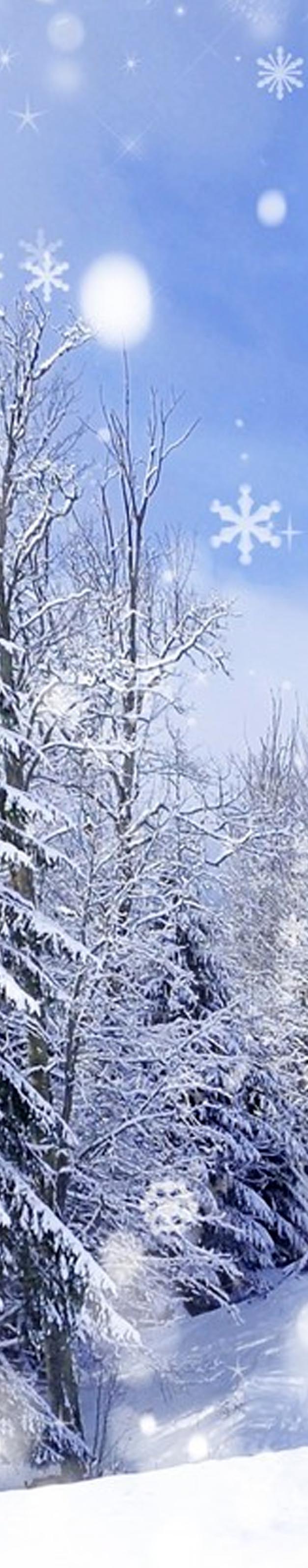 ДЕКАБРЬ2021ПОНЕДЕЛЬНИКВТОРНИКСРЕДАЧЕТВЕРГПЯТНИЦАСУББОТАВОСКРЕСЕНЬЕ12345678910111213141516171819202122232425262728293031ЯНВАРЬ2022ПОНЕДЕЛЬНИКВТОРНИКСРЕДАЧЕТВЕРГПЯТНИЦАСУББОТАВОСКРЕСЕНЬЕ12345678910111213141516171819202122232425262728293031ФЕВРАЛЬ2022ПОНЕДЕЛЬНИКВТОРНИКСРЕДАЧЕТВЕРГПЯТНИЦАСУББОТАВОСКРЕСЕНЬЕ12345678910111213141516171819202122232425262728